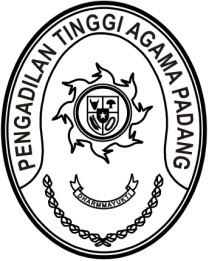 S  U  R  A  T      T  U  G  A  SNomor : W3-A/       /HM.01.1/11/2021Menimbang 	: 	bahwa Pemerintah Provinsi Sumatera Barat mengadakan MTQ Nasional XXXIX Tingkat Provinsi Sumatera Barat Tahun 2021 di Kota Padang Panjang, yang pembukaannya antara lain diikuti oleh Perwakilan dari Pengadilan Tinggi Agama Padang;Dasar 	: 	1.	Undangan Gubernur Sumatera Barat tanggal 1 November 2021 perihal Undangan Pembukaan MTQ Nasional XXXIX Tingkat Provinsi Sumatera Barat Tahun 2021;		2.	Daftar Isian Pelaksanaan Anggaran Pengadilan Tinggi Agama 	Padang Nomor SP DIPA-005.01.2.401900/2021 tanggal 
	23 November 2020;MEMBERI TUGASKepada 	: 	1.	Nama	: Drs. H. Zein Ahsan, M.H.			NIP	:	195508261982031004			Pangkat/Gol. Ru	:	Pembina Utama (IV/e)			Jabatan	:	Ketua		2. Nama	:	Doan Falltrik			Jabatan	:	PPNPNUntuk	:Pertama	:	mengikuti pembukaan MTQ Nasional XXXIX Tingkat Provinsi Sumatera Barat Tahun 2021 di Kota Padang Panjang pada tanggal 13-14 November 2021;Kedua	:	Segala biaya yang timbul untuk pelaksanaan tugas ini dibebankan pada DIPA Pengadilan Tinggi Agama Padang Tahun Anggaran 2021.11 November 2021Ketua,Zein Ahsan